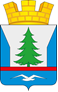 ПОСТАНОВЛЕНИЕ АДМИНИСТРАЦИИ  ГОРОДСКОГО  ПОСЕЛЕНИЯ  ЗЕЛЕНОБОРСКИЙКАНДАЛАКШСКОГО  РАЙОНАОт 30.5.2024  года                                                                                                              № 148Об утверждении Плана действий по ликвидации последствий аварийных ситуаций в системе централизованного теплоснабжения на территории 
городского поселения Зеленоборский Кандалакшского районаВ соответствии с Федеральным законом от 27.07.2010г. № 190-ФЗ «О теплоснабжении», Правилами оценки готовности к отопительному периоду, утвержденными приказом Министерства энергетики Российской Федерации от 12.03.2013 № 103, руководствуясь Уставом городского поселения Зеленоборский, ПОСТАНОВЛЯЮ:1. Утвердить План действий по ликвидации последствий аварийных ситуаций в системе централизованного теплоснабжения на территории городского поселения Зеленоборский (Приложение № 1).2. Опубликовать настоящее постановление на официальном сайте Администрации городского поселения Зеленоборский.3. Признать утратившим силу постановление администрации городского поселения Зеленоборский № 155 от 01.06.2023 «Об утверждении Плана действий по ликвидации последствий аварийных ситуаций в системе централизованного теплоснабжения на территории городского поселения Зеленоборский Кандалакшского района».  4. Контроль за исполнением оставляю за собой. И. о. главы администрации 			           			Л. П. ШеховцоваПриложение № 1к постановлению администрации г. п. Зеленоборскийот 30.05.2024г. № 148 ПЛАН
действий по ликвидации последствий аварийных ситуаций в системе централизованного теплоснабжения на территории
городского поселения Зеленоборский
Общие положения
План действий по ликвидации последствий аварийных ситуаций в системе централизованного теплоснабжения на территории городского поселения Зеленоборский (далее – План) определяет порядок взаимодействия теплоснабжающих организаций, управляющих компаний, администрации городского поселения Зеленоборский, потребителей тепловой энергии при возникновении аварийных ситуаций на системах теплоснабжения на территории городского поселения Зеленоборский.		 В настоящем плане под аварией понимаются технологические нарушения на объекте теплоснабжения и (или) теплопотребляющей установке, приведшие к разрушению или повреждению сооружений и (или) технических устройств (оборудования) объекта теплоснабжения и (или) теплопотребляющей установки, неконтролируемому взрыву и (или) выбросу опасных веществ, отклонению от установленного технологического режима работы объектов теплоснабжения и (или) теплопотребляющих установок, полному или частичному ограничению режима потребления тепловой энергии (мощности).Настоящий План обязателен для исполнения всеми теплоснабжающими организациями и потребителями тепловой энергии, расположенными на территории городского поселения Зеленоборский.К перечню возможных последствий аварийных ситуаций на тепловых сетях и источниках тепловой энергии относятся:- кратковременное нарушение теплоснабжения населения, объектов социальной сферы;- полное ограничение режима потребления тепловой энергии для населения, объектов социальной сферы;- причинение вреда третьим лицам;- разрушение объектов теплоснабжения (котлов, тепловых сетей, котельных).Обязанности теплоснабжающих организаций:- иметь круглосуточно работающие аварийно-диспетчерские службы (далее – АДС) или заключить договоры с соответствующими организациями;- иметь утвержденные инструкции с разработанным оперативным планом действий при технологических нарушениях, ограничениях и отключениях потребителей при временном недостатке энергоресурсов или топлива;- при получении информации о технологических нарушениях на инженерно-технических сетях или нарушениях установленных режимов энергосбережения обеспечивать выезд на место своих представителей;- производить работы по ликвидации аварии на обслуживаемых инженерных сетях в минимально установленные сроки;- принимать меры по охране опасных зон (место аварии необходимо оградить, обозначить знаком и  обеспечить постоянное наблюдение в целях предупреждения случайного попадания пешеходов и транспортных средств в опасную зону);- для освобождения аварийных зон от автотранспорта информировать отделение ОГИБДД г. Кандалакша;- доводить до оперативного дежурного отдела ЕДДС Кандалакшского района информацию о прекращении или ограничении подачи теплоносителя, длительности отключения с указанием причин, принимаемых мерах и сроках устранения.Основной задачей теплосетевых организаций является принятие оперативных мер по предупреждению, локализации повреждений на системах с восстановлением заданных режимов теплоснабжения.Обязанности потребителей тепловой энергии, организаций обслуживающих жилой фонд и объекты социальной сферы:- принятие мер (в границах эксплуатационной ответственности) по ликвидации аварий и нарушений на инженерных сетях, утечек на инженерных сетях, находящихся на их балансе и во внутридомовых системах;- информирование обо всех происшествиях, связанных с повреждениями тепловых сетей оперативного дежурного ЕДДС Кандалакшского района. Во всех подъездах многоквартирных домов лицами, ответственными за их содержание, должны быть оформлены таблички с указанием адресов и номеров телефонов для сообщения об авариях и нарушениях работы систем отопления.При аварийных ситуациях в помещениях собственников многоквартирных домов, связанных с угрозой размораживания системы отопления, организации, обслуживающие жилищный фонд, организуют своевременный слив теплоносителя из системы отопления.При поступлении в ЕДДС Кандалакшского района сообщения о возникновении аварии на тепловых сетях, об отключении или ограничении теплоснабжения потребителей оперативный дежурный ЕДДС передает информацию диспетчеру соответствующей теплоснабжающей организации.При поступлении в теплоснабжающую организацию сообщения о возникновении аварии на инженерных сетях, об отключении или ограничении теплоснабжения потребителей диспетчерская служба теплоснабжающей организации обязана в минимально короткий срок:- направить к месту аварии аварийную бригаду;- сообщить о возникшей ситуации по имеющимся у неё каналам связи руководству предприятия и оперативному дежурному;- принять меры по обеспечению безопасности в месте обнаружения аварии (выставить ограждение и охрану, осветить место аварии).На основании сообщения с места обнаруженной аварии ответственное должностное лицо теплоснабжающей организации принимает следующие меры:- определяет потребителей, теплоснабжение которых будет ограничено (или полностью отключено), и период ограничения (отключения);- определяет силы и средства, необходимые для устранения обнаруженной аварии;- определяет необходимые переключения в сетях теплоснабжения;- определяет изменение режима теплоснабжения в зоне обнаруженной аварии;- определяет последовательность отключения от теплоносителя, когда и какие инженерные системы при необходимости должны быть опорожнены.Руководителями работ по локализации и устранению аварии являются:- до прибытия на место руководителя организации – диспетчер теплоснабжающей организации, на сетях которой произошла авария;- после прибытия – руководитель теплоснабжающей организации или лицо, назначенное им из числа руководящего состава.О принятом решении и предположительном времени восстановления теплоснабжения потребителей тепловой энергии руководитель работ по локализации и устранению аварии немедленно информирует соответствующие организаций, обслуживающих жилищный фонд и объекты социальной сферы, расположенные на территории городского поселения Зеленоборский, других организаций, попавших в зону аварии, оперативного дежурного ЕДДС Кандалакшского района.Если в результате обнаруженной аварии подлежат ограничению или отключению в подаче тепловой энергии медицинские, дошкольные образовательные и общеобразовательные учреждения, диспетчер теплоснабжающей организации незамедлительно сообщает об этом в соответствующие организации и учреждения по всем доступным каналам связи.Лицо, ответственное за ликвидацию аварии, обязано:- уведомить дежурного ЕДДС Кандалакшского района об ответственном лице за ликвидацию аварии;- вызвать через диспетчерские службы представителей организаций, имеющих подземные коммуникации в месте аварии, и согласовать с ними проведение земляных работ для ликвидации аварии;- обеспечить выполнение работ на подземных коммуникациях в минимально необходимые короткие сроки и обеспечить безопасные условия производства работ;- информировать о завершении аварийно-восстановительных работ (этапа работ) оперативного дежурного ЕДДС Кандалакшского района, организации, обслуживающие жилищный фонд, социальные учреждения, расположенные на территории городского поселения Зеленоборский.Собственники и иные законные владельцы инженерных сетей и коммуникаций, находящихся в зоне ликвидации аварии, обеспечивают незамедлительно по получении телефонограммы выезд своих представителей для согласования земляных работ.Решение о введении режима ограничения или отключения подачи теплоносителя потребителям при аварии принимается руководителем соответствующей теплоснабжающей организации по согласованию с главой городского поселения Зеленоборский.В случае возникновения крупных аварий, вызывающих возможные перерывы теплоснабжения на территории городского поселения Зеленоборский на срок более одних суток, решением главы городского поселения создается штаб по оперативному принятию мер для обеспечения устойчивой работы котельных, жилищного фонда и объектов социальной сферы на территории городского поселения Зеленоборский.Все получаемые в процессе функционирования служб сообщения фиксируются дежурными организаций в соответствующих журналах с отметкой времени получения информации и фамилий лиц, передавших (получивших) сообщения.Общую координацию действий теплоснабжающих организаций и организаций, осуществляющих обслуживание жилищного фонда и социальных учреждений, расположенных на территории городского поселения Зеленоборский, осуществляет оперативный дежурный ЕДДС Кандалакшского района. Обо всех аварийных ситуациях на котельных и сетях оперативный дежурный ЕДДС Кандалакшского района извещает главу городского поселения Зеленоборский.При возникновении технологического нарушения с признаками аварии, инцидента старший по должности из числа обслуживающего оперативного персонала котельной обязан:- составить общую картину характера, места, размеров технологического нарушения;- отключить и убедиться в отключении поврежденного оборудования, трубопровода и принять меры к отключению оборудования, работающего в опасной зоне;- организовать предотвращение развития технологического нарушения;- принять меры к обеспечению безопасности персонала, находящегося в опасной зоне;- немедленно организовать первую помощь пострадавшим и при необходимости их доставку в медицинские учреждения;- сохранить до начала расследования обстановку, какой она была на момент происшествия, если это не угрожает жизни и здоровью других лиц и не ведет к продолжению аварии, а в случае невозможности ее сохранения зафиксировать сложившуюся обстановку (сделать фотографии);- сообщить о произошедшем нарушении руководству предприятия и ЕДДС.Самостоятельные действия обслуживающего персонала не должны противоречить требованиям «Правил технической эксплуатации тепловых энергоустановок», «Правил охраны труда», «Правил пожарной безопасности», а также производственных и должностных инструкций, с обеспечением:- сохранности жизни людей;- сохранности оборудования;- своевременного восстановления нормального режима работы системы теплоснабжения.Приемка и сдача смены во время ликвидации аварии (инцидента) запрещается. Пришедший на смену обслуживающий оперативный персонал во время ликвидации аварии (инцидента) может быть использован по усмотрению лица, осуществляющего руководство ликвидацией аварийной ситуации. При затянувшейся ликвидации технологического нарушения в зависимости от его характера, допускается сдача смены с разрешения руководящего административно-технического персонала ресурсоснабжающей организации. Обслуживающий оперативный персонал несет полную ответственность за ликвидацию аварийного положения.Основными задачами обслуживающего оперативного персонала при ликвидации аварии являются:-	выявление причин и масштаба аварии, инцидента;-	устранение причин аварии, инцидента;-	исключение воздействия травмирующих факторов на персонал;-	отключение поврежденного оборудования или участка тепловых сетей;-	восстановление в кратчайший срок теплоснабжения потребителей и нормальной работы оборудования;-	уточнение состояния оборудования и возможности ввода его в работу своими силами, организация (при необходимости) вызова персонала для ликвидации последствий аварии, инцидента;-	сообщение о происшедшем оперативным или административно-техническим лицам организации, других предприятий, которых затрагивают последствия аварии или инцидента, руководству цеха или предприятия. Каждая авария или инцидент должны быть тщательно расследованы, установлены причины и виновные, намечены конкретные организационные и технические мероприятия по предупреждению подобных случаев, для чего:- проверяются записи в оперативной документации, которые должны быть выполнены в полном объеме и хронологическом порядке с применением единой терминологии;- производится изъятие записей оперативных переговоров, диаграмм с приборов, имеющих отношение к технологическому нарушению;- берутся письменные объяснения с оперативного персонала.Расследование аварий и инцидентов должно быть начато немедленно после их происшествия и окончено в сроки, установленные приказом или распоряжением о назначении комиссии по расследованию аварии (инцидента), но не позднее 10 рабочих дней при аварии.При полном исчезновении напряжения останавливается все работающее оборудование котельной. Оперативный персонал, обслуживающий оборудование, при отключении электроэнергии обязан:- ключи управления вращающимися механизмами (насосы, задвижки, вентиляторы и т.д.) перевести на щитах управления в положение «отключено»;- согласно производственным инструкциям по эксплуатации выполнить необходимые операции по отключению оборудования, находящегося в работе;- прекратить все ремонтные, наладочные и другие технологические работы на оборудовании;- с помощью средств связи связаться с круглосуточной дежурной службой электроснабжающей организации для получения информации о времени  отсутствия напряжения и дальнейших действиях;- сообщить оперативному дежурному ЕДДС о внештатной ситуации;- сообщить руководству эксплуатирующей организации о возникшей ситуации.